ПРОФЕССИОНАЛЬНЫЙ СОЮЗ   РАБОТНИКОВ  НАРОДНОГО ОБРАЗОВАНИЯ  И НАУКИРОССИЙСКОЙ  ФЕДЕРАЦИИХАНТЫ-МАНСИЙСКАЯ  ОКРУЖНАЯ ОРГАНИЗАЦИЯ  ПРОФЕССИОНАЛЬНОГО СОЮЗА  РАБОТНИКОВ  НАРОДНОГО ОБРАЗОВАНИЯ  И НАУКИРОССИЙСКОЙ  ФЕДЕРАЦИИ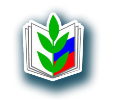 ПЛАН  РАБОТЫХанты-Мансийской окружной организации Профессионального союза работников народного образования и наукиРоссийской Федерациина  2022 годГод  корпоративной культурыг. Ханты-Мансийск2022 г.                                                                               Утверждён                                                                                                                                     постановлением Президиума     Ханты-Мансийской окружной                                                                                                                               организации Профсоюза                                                                                                                                                                                   Протокол  № 1                                                                                                                        от  09.02. 2022  годаПЛАН  РАБОТЫХанты-Мансийской  окружной организации Профсоюзаработников народного образования и науки Российской Федерации  на  2022  год Организационно-уставная  деятельность:Вопросы для внесения на рассмотрение Комитета  Ханты-Мансийской окружной организации Профессионального союза работников народного образования и науки Российской Федерации.ФЕВРАЛЬ Итоги работы Ханты-Мансийской окружной организации  Профессионального союза  работников народного образования и науки  Российской Федерации  за 2021 год. Актуализация задач на 2022 год.2.   Утверждение открытого публичного  отчёта.Утверждение исполнения  сметы  доходов и расходов за 2021 год и утверждение  сметы доходов и расходов на 2022 год.О задачах  региональной организации Профессионального союза   по выполнению решений  УШ съезда  Общероссийского Профсоюза образования.отв. Аппарат окружкома ПрофсоюзаВопросы для  рассмотрения  на Президиуме Ханты-Мансийской окружной организации Профессионального союза  работников народного образования и науки Российской ФедерацииФЕВРАЛЬ Утверждение статистических отчётов  в Комитете Тюменской межрегиональной  организации Профсоюза за 2021 год. Анализ  состояния профсоюзного членства,  финансовой,  правозащитной работы, охраны труда,  колдоговорной кампании.Утверждение сметы доходов и расходов профсоюзного бюджета на 2022 год.Утверждение плана работы на 2022 год.Об основных мероприятиях тематического года «Корпоративная культура в Профсоюзе».отв. Аппарат окружкома ПрофсоюзаМАЙ О деятельности Кондинской районной, Урайской, Покачинской городских  организаций Профсоюза  по выполнению  организационно-уставных  задач  как залог эффективной работы  по реализации  защитной функции  Профсоюза  и мотивации профсоюзного членства.  отв.  Л.Ф. БолдыреваЕ.Н. РацунМ.М. РамазановаЛ.Н. Басманова   2.  О работе  Когалымской городской и Берёзовской  районной организаций  Профсоюза       по защите прав  членов Профсоюза  на здоровые и безопасные  условия  труда.отв. М.С. МазурТ.Н Брус   3.  О практике работы  Нижневартовской городской организации Профессионального союза по реализации  уставных задач.отв. Л.Ф. БолдыреваЕ.Г. Побединская    4. Изучение практики работы по реализации Проекта  «Цифровизация  Общероссийского Профсоюза  образования» в Сургутской, Ханты-Мансийской,  Пыть-Яхской,  Лангепасской городских;  Нефтеюганской, Октябрьской районных   организациях.отв. Л.И. АндриадиЭ.Р. БалабанЕ.Н. ЧерноваА.А. ЯроваяО.Н. БанниковаО.А. Осович   5.  О проведении мониторинга  «Соблюдение порядка  и предоставление гарантий  и компенсаций  работникам  образовательных организаций  при переводе  их на дистанционную работу.отв. С.Ю. МясниковАВГУСТ О реализации Проекта «Профсоюзное образование» в территориальных организациях  г. Нижневартовска,   г. Когалыма».отв. Л.Ф. БолдыреваО.И. Штейн-БардинаЕ.Г. ПобединскаяМ.С. Мазур О работе Пыть-Яхской  территориальной  и первичной профсоюзной организации  Ханты-Мансийской медицинской академии по защите  социально - трудовых  прав  работников – членов Профсоюза.отв. Э.Р. БалабанИ.Н. Кривулько Об итогах летней оздоровительной компании в Ханты-Мансийской окружной организации Профессионального союза работников народного образования и науки РФ.отв. Л.Ф. БолдыреваО.И. Штейн-БардинаИЮНЬО работе территориальных  организаций по  организационному и финансовому укреплению  первичных профсоюзных организаций.отв. А.В. УсачеваЛ.Ф. БолдыреваОб итогах  межрегионального  конкурса «Виват, таланты!»отв. О.И. Штейн-Бардина   4.  О проведении мониторинга по  дистанционной работе.отв. С.Ю. Мясников       ДЕКАБРЬО работе Нефтеюганской, Урайской городских территориальных организаций Профсоюза по охране труда в образовательных организациях.отв. Л.Ф. БолдыреваТ.А. КурмачёваЛ.Н. БасмановаО плане работы на 2023 год.отв. Л.Ф. БолдыреваС.Ю. МясниковОб итогах  тематического  «Года корпоративной культуры в Профсоюзе».отв. Л.Ф. БолдыреваО.И. Штейн-Бардина  Работа с организациями  Профсоюза:Контроль за выполнением постановленийа) оказание организационно-методической помощи:- оказание практической помощи территориальным и первичным  организациям Профсоюза  при переходе  на автоматизированный сбор  статистических отчётов;отв.  О.И. Штейн-БардинаА.Д. Бендюжик- оказание  практической помощи в создании  и размещении  информационных материалов  на сайте  Ханты-Мансийской окружной организации Профессионального союза и  в социальных сетях.отв.  Н.А. . Бендюжик                                                                                                                           А.Д.   БендюжикО.И. Штейн-Бардина- оказание практической помощи в редактировании, размещении  информационных материалов на сайте ХМООП, сайте ТМО, ЦС Общероссийского Профсоюза образования и в социальных сетях;-   оказание  организационно-методической помощи  организациям Профсоюза  по реализации  мероприятий «Года корпоративной культуры» (Постановление  Исполнительного комитета  Профсоюза от 21 декабря 2021г. № 10 «Об объявлении тематического года  Общероссийского Профсоюза образования в  2022 году»)отв. Л.Ф. Болдырева  О.И. Штейн-Бардина-   оказание организационно-методической  помощи территориальным и ППО по реализации решений УШ съезда Общероссийского Профсоюза  образования в части организационно-уставной деятельностиотв. Л. Ф БолдыреваС.Ю. МясниковО.И. Штейн-Бардинаб) контроль за выполнением  Постановлений Комитета и Президиума  Ханты-Мансийской окружной организации Профессионального союза   работников народного образования и науки РФ:             - о ходе реализации  в регионе Федеральных проектов «Цифровизация  Общероссийского Профсоюза  образования», «Профсоюзное  образование», «Профсоюз – территория здоровья».отв. Л.Ф. БолдыреваО.И. Штейн-Бардина5.   Учёба профсоюзного актива  (по особому плану)               Январьиндивидуальное консультирование председателей первичных,  территориальных организаций Профсоюза по заполнению  статистических отчётов в  АИСотв. О.И. Штейн-БардинаА.Д. БендюжикФевральсеминар для профсоюзных лидеров, посвящённый  «Году  корпоративной культуры в Профсоюзе»          Мартсеминар для председателей Советов молодых педагогов (онлайн);АпрельСеминар  для внештатных  правовых инспекторов  труда (онлайн)Майсеминар для председателей  территориальных организаций Профсоюзасеминар для бухгалтеров  территориальных и первичных организаций Профсоюза (онлайн)Июньсеминар-совещание для специалистов  по организационной и информационной работе региональных организаций ПрофсоюзаИюлькультурно-образовательный тур для  молодых педагоговАвгустсеминар для председателей  территориальных профсоюзных организаций совместно с социальными партнёрами; Сентябрьсеминар для  председателей первичных профсоюзных организаций  высшего и среднего профессионального образования.Октябрь.семинар для председателей  контрольно-ревизионных комиссий Принять участие в семинарах ЦС Профсоюза:семинар для специалистов  по информационной работе региональных организаций Профсоюзафевраль-март, онлайнобучающий семинар  «Школа лекторов  Профсоюза – Лекториум»февральсеминар-совещание  председателей КРК региональных организаций Профсоюза и членов  КРК Общероссийского Профсоюза образованияфевральсеминар-совещание  председателей  контрольно-ревизионных  комиссий республиканских, краевых и областных организаций Профсоюза;26-29 июня, п. Крымфевраль-мартсеминар председателей  территориальных  организаций Профсоюза  в рамках курсовой переподготовки кадров17-21 маясеминар-совещание  заведующих  финансовыми отделами  - главных  бухгалтеров  межрегиональных  и региональных организаций Профсоюза                                                                                                                                       2022г Всероссийский тренинг-лагерь по подготовке  тренеров-лекторов Общероссийского Профсоюза образования. 2022 гонлайн-школа  для  председателей  организаций  Профсоюза  и ответственных  за работу в АИС «Единый реестр Общероссийского Профсоюза образования»весь период,по отдельному графикусеминары и повышение квалификации по программам Учебного центра Общероссийского Профсоюза образования:-  Курсы повышения  квалификации «Цифровая трансформация  Профсоюза:  от цифровой грамотности  к цифровой культуре» для  специалистов региональных (межрегиональных) организаций, ответственных з работу в АИС18-22 апреля 2022г.г. Москвасеминар «Личностный потенциал: педагогическое  управление  психологическими ресурсами (профессиональный  антистресс)  для педагогов ОО,  СПО, ВУЗов,  (членов Профсоюза). В рамках реализации Программы «Искусство жить без стресса».январь-май 2022г.семинар «Ресурсы корпоративной культуры  ОО  в достижении высоких  образовательных результатов  обучающихся»  для руководителей  ОО и органов  управления образованием (в рамках  проведения семинар - совещания   социальных партнёров)по плану ЦС Общероссийского Профсоюза образования  Участие в конкурсах:   окружного уровня:Учитель года ХМАО-Югры;Сердце отдаю детям  ХМАО-Югры;Воспитатель года  дошкольного образовательного учреждения  ХМАО-Югры;Учитель родного языка и литературы  коренных малочисленных народов  Севера ХМАО-Югры;Педагог-психолог  года ХМАО-Югры;Руководитель года  образовательной организации  ХМАО-Югры:Педагогический дебют ХМАО-Югры;Окружной конкурс  фоторабот «Корпоративная культура. Философия», посвящённый   Году  «Корпоративной культуры »;1У  Окружной конкурс по шахматам.  Окружной конкурс на лучший коллективный  договор.   Всероссийского уровня:Всероссийский конкурс  «Педагогический дебют»Всероссийский круглый стол, посвящённый особенностям работы  с молодыми специалистами  в ОО высшего образованияянварь 2022г.Молодёжный  фестиваль  «Всероссийский студенческий марафон-2022»3-7 февраля 2022г.Всероссийский форум  по итогам  мероприятий «Года Спорта. Здоровья. Долголетия»18 февраля 2022г.г. МоскваВсероссийский творческий конкурс  «Виват, таланты!»март 2022г.г. МоскваРегиональные и окружные этапы Всероссийского конкурса  «Студенческий лидер»апрель-июнь 2022грегионыВсероссийский конкурс  «Профсоюзный репортёр» и публикация  лучших материалов в газете  «Мой Профсоюз»,  на сайте Профсоюза, в социальных сетяхсрок: весь периодСмотр-конкурс «Российская организация высокой социальной эффективности»Всероссийский конкурс  «Лучший коллективный договор ОО высшего образования»1Х Всероссийский конкурс «Траектория успеха»  на лучшую программу  деятельности  первичной профсоюзной  организации  работников  ВУЗовмай-октябрь 2022гОрганизация и проведение  Всероссийского конкурса «Здоровые решения» январь-апрель 2022г.Всероссийская олимпиада  педагогов  начальной школы «Мой первый учитель»Всероссийский конкурс   проектов на получение Грантовой поддержки среди региональных советов молодых педагогов «Профсоюзный грант»  Общие мероприятия, организационно-аналитическая работа:6.1. Сбор, анализ и  обобщение  статистической отчётности  (в течение года).отв. Аппарат окружкома Профсоюза6.2.Проведение мониторинга проектов нормативных правовых актов, затрагивающих права и законные интересы работников сферы образования                                                                                                                  срок: в течение годаотв. С.Ю. Мясников6.3. Консультирование территориальных, ППО по вопросам финансовой работы в Профсоюзесрок: в течение годаотв. А.В. Усачева6.4. Реализация мероприятий «Года корпоративной культуры»срок: весь периодпо плану тематического годаотв. Л.Ф. БолдыреваО.И. Штейн-БардинаН.А. Бендюжик6.5. Подготовка публикаций  по вопросам  охраны труда в газете «Мой Профсоюз» и для размещения в интернет-представительствах Профсоюзаотв. председатели ТОЛ.Ф. БолдыреваО.И. Штейн-БардинаА.Д. Бендюжик6.6. Реализация Проекта  «Цифровизация Общероссийского Профсоюза образования»срок: весь периодпо плану тематического года6.7. Реализация  Проекта «Профсоюзное образование» срок: весь периодпо плану реализации Проекта отв. Л.Ф. Болдырева О И Штейн-БардинаС.Ю. Мясников6.8. Оказание организационно-методической помощи  Советам молодых педагогов, клубам «Наставник» при территориальных организациях Профсоюзасрок: весь периодотв. Л.Ф. БолдыреваВ.А. Щинников6.9. Взаимодействие со средствами массовой информации, освещающими деятельность Профсоюзовсрок: весь периодотв. Л.Ф. БолдыреваО.И. Штейн-БардинаН.А. Бендюжик6.3. Августовский  педагогический Форумсрок: август 2022г.отв. Л.Ф. Болдырева6.4. Первомайская  Акция Профсоюза  в ХМАО-Югре.срок: май 2022г.отв.  Л.Ф. Болдыревапредседатели ТО, ППО6.5. Акция Профсоюзов  в рамках  Всемирного дня  действий  «За достойный труд!»срок: 07 октября 2022г.отв. Л.Ф. Болдырева6.7. «Дни Профсоюзов»  в муниципальных образованиях  ХМАО-Югрысрок: в течение годаотв. Л.Ф. Болдырева,председатели  ТО, ППО6.8. Х1  сессия  Всероссийской  педагогической школы срок: 19-24 апреля  2022г,Московская обл..отв. Л.Ф. Болдырева6.9. ХШ  межрегиональный Форум молодых педагогов  «Таир-2022»июнь-июль 2022г.отв. Л.Ф. Болдырева6.10.Форум молодёжи  Уральского федерального округа «Утро»июнь 2022гг. Тюменьотв. Л.Ф. Болдырева   Взаимодействие  с законодательными  и исполнительными органами  власти  Ханты-Мансийского  автономного округа-Югры  Участие в работе:Коллегии Департамента  образования  и науки  ХМАО-Югры;срок: весь периодотв. Л.Ф. БолдыреваАттестационной комиссии Департамента  образования  и науки ХМАО-Югры.срок:  весь периодотв. Л.Ф. БолдыреваКомиссии Департамента  образования и науки ХМАО-Югры  по рассмотрению   кандидатур  на получение  ведомственных знаков отличия.срок: весь периодотв. Л.Ф. БолдыреваРабочих групп Департамента образования и науки ХМАО-Югры  по основным направлениям формирования Национальной системы   профессионального роста  учителя.срок: весь периодотв. Л.Ф. БолдыреваОбщественной палаты срок: весь периодотв. Л.Ф. Болдырева Общественного Совета по образованию.срок: весь периодотв. Л.Ф. Болдырева Государственной экзаменационной  комиссии  ХМАО-Югрысрок: весь периодотв. Л.Ф. БолдыреваОбщественного Совета при службе  по контролю и надзору в сфере образования ХМАО-Югрысрок: весь периодотв. Л.Ф. БолдыреваОкружной двухсторонней, трёхсторонней комиссий по урегулированию  социально-трудовых  отношений.срок: весь периодотв. Л.Ф. БолдыреваС.Ю. МясниковУчастие в  проведении экспертизы  проектов  законов и иных  нормативных правовых актов, подготовка предложенийсрок: весь периодотв. С.Ю. МясниковПодготовка документов, исковых заявлений, апелляционных жалоб, представительство  интересов  членов Профсоюза  в окружном суде, прокуратуре  по защите  социально-трудовых прав  работников образованиясрок: весь периодотв.  С.Ю. МясниковОсуществление систематического анализа  и контроля за выполнением   окружного                                                             Отраслевого соглашенияотв. Л.Ф. БолдыреваС.Ю. Мясниковсрок: весь период      Проведение мониторинга  по оплате труда  работников образованияотв. С.Ю. МясниковВзаимодействие с депутатами  Государственной,  окружной Дум по вопросам  социально-экономической защиты членов Профсоюзасрок: весь периодотв. Л.Ф. БолдыреваС.Ю. МясниковУчастие в работе  Объединения организаций Профсоюзов ХМАО-Югрыв течение годаотв. Л.Ф. БолдыреваС.Ю. МясниковРабота правовой,  технической инспекций  труда,  Совета молодых педагогов, университета правовых знаний.по отдельным планамв течение годаотв. Л.Ф. БолдыреваС.Ю. МясниковВзаимодействие с Департаментом образования и  науки ХМАО-Югры в области:оплаты труда  педагогических и иных работников  образования,  выполнения целевых показателей  повышения заработной платы  отдельных категорий  работников образования  в соответствии с  Указами Президента  России от 2012 года;государственной  и профессионально-общественной  аккредитации, независимых форм  оценки качества  образования;разработки и применения  профессиональных стандартов  педагогической деятельности в сфере образования;реализации комплексной Программы повышения  профессионального уровня  педагогических работников  общеобразовательных организаций;участие в реализации Национального проекта «Образование»;развития социального партнёрства и реализации Плана мероприятий  по выполнению в 2022 году  Отраслевого соглашения  по организациям, находящимся в ведении  Департамента  образования и  науки ХМАО-Югры на 2021-2023  годы.срок: весь периодотв. Аппарат окружкома Профсоюза